Chapter 30: Vietnam WarChristopher Gerdes, M.A.I.S.Christopher.gerdes@hccs.eduDirections: Follow each prompt. You will read a selection and/or view an image/document. Answer each question thoroughly. {Instructors: insert specific directions such as word count, response type, submission format, etc.}BACKGROUNDRead: Mobilizing a Nation https://openstax.org/books/us-history/pages/27-2-the-home-front on OpenStax.Answer: Why do you think that Americans generally trusted the federal government and supported the WW II war effort?INTERPRETRead: the section My Lai in the following: https://courses.lumenlearning.com/ushistory2os/chapter/vietnam-the-downward-spiral/View: Study the image below.Answer: In what way did the My Lai Massacre serve to fuel antiwar sentiment and mistrust of the government during the Vietnam War? 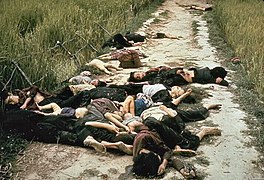 	Image 1: “My Lai Massacre” Photo taken by United States Army photographer Ronald L. 	Haeberle on March 16, 1968 in the aftermath of the My Lai massacre showing mostly 	women and children dead on the road. 	Source: https://commons.wikimedia.org/wiki/File:My_Lai_massacre.jpg  Public Domain.3.   CONSIDERa. Read: https://open.lib.umn.edu/americangovernment/chapter/17-4-the-george-w-bush-administration/ (read section called “Iraq War”). b. Answer: What was the Bush Administration’s rationale for invading Iraq in 2003?4.   CONNECTa. Read: the transcript https://www.pbs.org/newshour/show/newsmaker-hans-blixb. Answer: What were the conclusions of the UN team that was assigned the investigation into Iraq’s possession of weapons of mass destruction? Consider Dr. Blix’ conclusions. Has the level of trust that the American people have had of its government leading the country into war changed since World War II? If so, why?